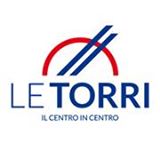 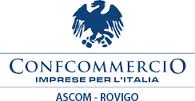 Rovigo, lì NOME E COGNOME LUOGO E DATA DI NASCITARESIDENZA (città e via) TELEFONO EMAILATTIVITA’ SVOLTACHIEDEDi frequentare il Corso di Formazione per:CAKE DESIGN TEMA OSSESSIONE NORDICADATA DI INIZIO CORSO 17 MAGGIO 2014 DALLE ORE 16.30 ALLE ORE 19.30Presso la Piazzetta Polifunzionale del Centro Commerciale Le TorriIl corso verrà saldato il giorno stesso, la quota di partecipazione è di 15 euro.Tutti i materiali verranno forniti dall’associazione promotrice.Da restituire entro il giorno 15 Maggio a: eventi@ascomrovigo.it Oppure via fax al numero: 0425 403590 Per ulteriori informazioni: www.ascomrovigo.it                                                   Tel: 0425 403501 – 0425 403511                                                  Confcommercio Ascom Rovigo Viale del lavoro, 4Autorizzo il trattamento dei miei dati personali, ai sensi del D.lgs. 196 del 30 Giugno 2003.FIRMA